INDICAÇÃO Nº 4521/2017Indica ao Poder Executivo Municipal a execução de serviços de instalação de lâmpada em poste de iluminação pública na Rua dos Lírios, nº 11, no Jardim Dulce.Excelentíssimo Senhor Prefeito Municipal, Nos termos do Art. 108 do Regimento Interno desta Casa de Leis, dirijo-me a Vossa Excelência para indicar que, por intermédio do Setor competente, sejam executados serviços de instalação de lâmpada em poste de iluminação pública na Rua dos Lírios, 11, no Jardim Dulce.Justificativa:                     Moradores do bairro, em especial a Sra. Jeanete Daniel, reivindica a instalação de lâmpada em poste de iluminação pública na Rua dos Lírios, 11, no Jardim Dulce. Há alguns meses, a CPFL Paulista efetuou a troca dos postes de madeira existentes no local e, desde então, não colocaram a lâmpada. Em resumo: o poste novo ainda não funcionou porque não instalaram a luminária, apesar das reclamações da munícipe encaminhadas à Administração Municipal. O local fica em frente à Praça José Bellani e próximo ao ponto de ônibus.                       Plenário “Dr. Tancredo Neves”, em 12 de maio de 2017.José Antonio Ferreira“Dr. José”-vereador-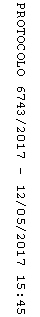 